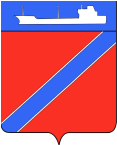 ПОСТАНОВЛЕНИЕАДМИНИСТРАЦИИ ТУАПСИНСКОГО ГОРОДСКОГО ПОСЕЛЕНИЯ               ТУАПСИНСКОГО РАЙОНА от  08.12.2016                                                                                   № 1882г. ТуапсеОб утверждении формы реестра источников доходов бюджета Туапсинского городского поселения Туапсинского районаВ целях реализации статей 47.1, 184.2 Бюджетного кодекса Российской Федерации и Общих требований к составу информации, порядку формирования и ведения реестра источников доходов Российской Федерации, реестра источников доходов федерального бюджета, реестров источников доходов бюджетов субъектов Российской Федерации, реестров источников доходов местных бюджетов и реестров источников доходов бюджетов государственных внебюджетных фондов, утвержденных постановлением Правительства Российской Федерации от 31 августа 2016 года №868 п о с т а н о в л я ю:1. Утвердить форму реестра источников доходов бюджета Туапсинского городского поселения Туапсинского района  согласно приложению  к настоящему постановлению.2.Финансовому отделу (И.Б.Тищенко) разместить настоящее постановление на официальном сайте администрации Туапсинского городского поселения Туапсинского района  в сети «Интернет». 3. Контроль за выполнением настоящего постановления возложить на заместителя главы администрации Туапсинского городского поселения Туапсинского района  А.А. Аннабаеву.4. Постановление вступает в силу со дня его подписания.Глава Туапсинского городского поселения  Туапсинского района                                                                              А.В. Чехов